ElőterjesztésFácánkert Község Önkormányzata Képviselő-testületének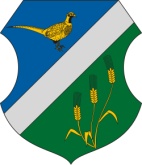 2019. december 2. napján tartandó ülésére                   4 . napirendi pontTárgy: Orbán Zsolt polgármester 2019. október 12-ig tartó jogviszonyának szabadság elszámolásaElőterjesztő és előadó: dr. Dobai Sándor jegyzőTisztelt Képviselő-testület! Az Önkormányzati választások miatt a polgármester jogviszonyát meg kellett szüntetni 2019.10.12. dátummal, és új jogviszonyt rögzíteni 2019.10.13-tól. A megszüntetés elkészítésekor meg kell állapítani a megszűnés napjáig ki nem adott szabadság napok számát, mely 2  nap. Amennyiben az érintett közszolgálati, kormányzati szolgálati (KIT) vagy polgármesteri jogviszonyt létesít 30 napon belül a munkáltató döntése, hogy a szabadság megváltásra, vagy átvitelre kerül-e a következő jogviszonyban. Fentiekre tekintettel kérem a képviselő-testületet, hogy szíveskedjen megtárgyalni, hogy a 2 nap kifizetésre kerül-e vagy áthozottá válik a jelenlegi jogviszonyába.Fácánkert, 2019. november 22.								dr. Dobai Sándor			      jegyző 